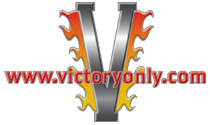 Four Inch Forward ControlInstallation Instructions: Remove the stock controls on left and right side.  Remove stock shift rod.  ***There are two different threads, one left hand and one right hand.  Also, remove the stock banjo fitting from the rear master cylinder located on the right side peg. Carefully remove the stock rubber reservoir hose.  Be careful not to break the plastic line fitting.  Install the new extended hose with the new squeeze clamps.Install the right side mount using the 10mm x 50 flat head socket bolt and one 10mm x 25 socket bolt.  Loc-tite is recommended on all bolts.  Install the stock banjo fitting to the tee block using a crush washer on each end of the fitting.  Do not overtighten.Install the stock peg mount to the mounting bar using the socket head bolts.  Install the 6” braided brake line to the top of the T Brake line adaptor.  Install the other end to the master cylinder using the 35 degree banjo fitting.Refill the reservoir with DOT 4 fluid only.  Bleed the brakes to get any air bubbles out of the lines.  Tighten the Tee block to the mounting bar using the ¼” allen head bolt.  Hold down the brake pedal applying pressure to check for leaks.Install the left side mounting bar using loc-tite on all threads.  Install the left side mount to the extension bar.  Install the new shift rod and adjust to your liking.  Tighten the locking nuts.Go back and recheck all mounting hardware is secure.  Check again for leaks.